Try to work out ‘x’ for each of the questions. Remember that straight lines (half turns) and internal angles in a triangle add up to 180. 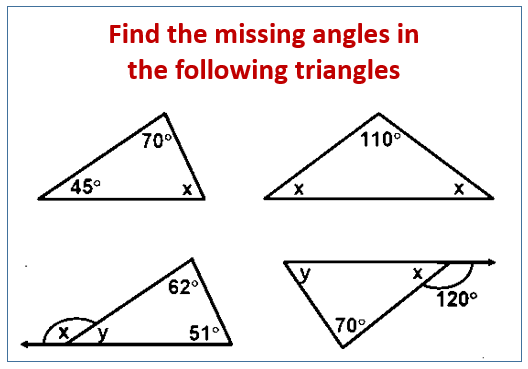 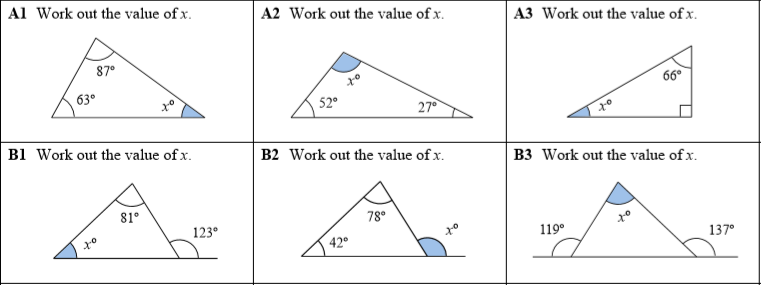 You need to remember to use a method for these (column would be good)